Overview of Year 4 Curriculum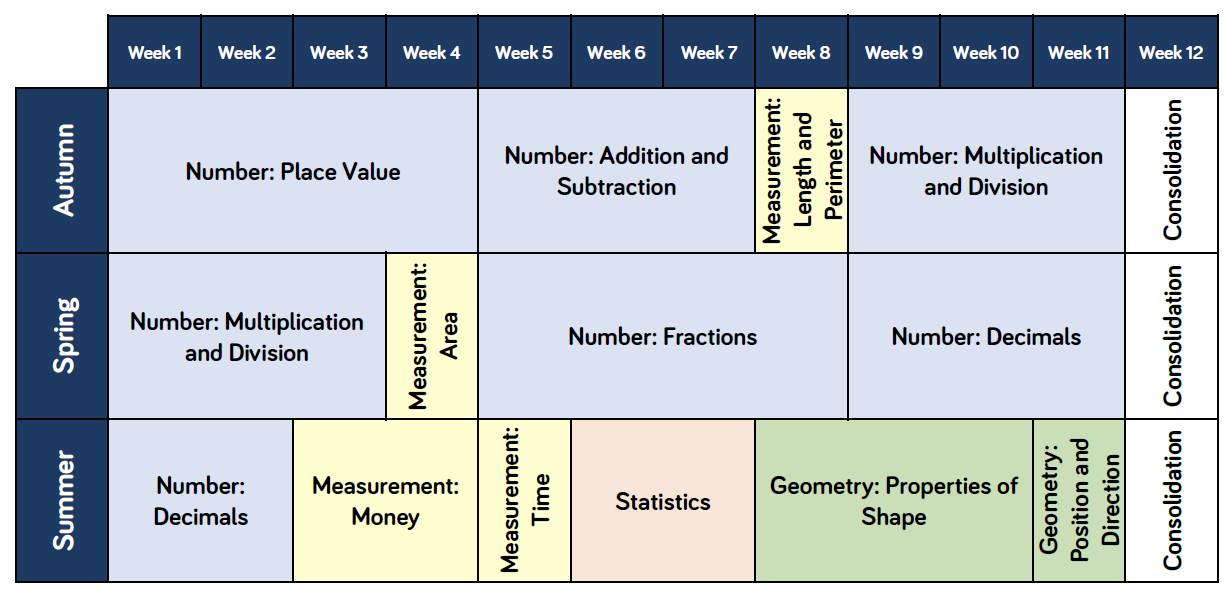 